Mrs. Thakur, School Counselor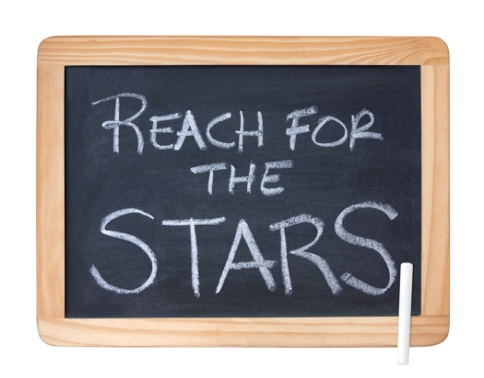 919-460-3474MIDDLE SCHOOL TRANSITION TIPSWays to Feel More Comfortable:Attend the Open House and any other summer opportunities to see the school and meet the teachers.  Get a few friends’ phone numbers or email addresses in each class, so you have someone to call if you need information about your classes.Buy a combination lock to practice using it.  It can be used later for gym class.Ways to Improve Your Grades:Have a time and place to study each day.Use that planner/assignment notebook!  Study for tests a few nights before they happen.Start to work on projects early—don’t wait until a few days before they are due.Use the teachers’ websites and SPAN. Don’t be afraid to ask questions in class.  Other kids are wondering too!Stay organized.  Each weekend, take the time to clean out your notebook and file papers.Clean out your book bag and locker regularly.Keep up with supplies – replace paper and pencils each week.Ways to Make Friends:Be friendly—smile often!  Say “hi” and introduce yourself.Be a good listener.  Ask questions and show an interest in other people.Be yourself – be honest about what you like to do.  Don’t change yourself to impress someone else.Check out the clubs and other school activities like dances and shows throughout the year.Watch Outs: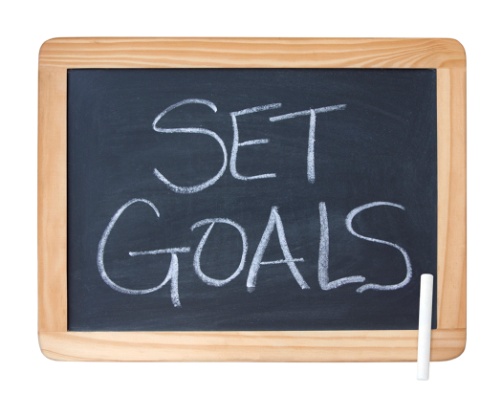 Being late to class or missing too much school			Peer PressureCheatingAlcohol, tobacco, or other drugsJunk Food -- make sure you’re eating healthy foodsStress – remember to ‘Sharpen the Saw’Get plenty of sleep – at least 9 hours!Exercise often